The Alliance Française of Hyderabad is an Indo-French cultural center, created as a local society in 1980 by a group of Francophile personalities in the Twin Cities. It is part of the worldwide network of Alliance Française.The mission of the Alliance Française of Hyderabad is to promote cultural exchange between Hyderabad / A.P. and France / French speaking countries. Today, the Alliance Française of Hyderabad teaches more than 2000 students per year, and organizes about 70 cultural events: concerts, film screenings, dance shows...Being a member of the Alliance Française of Hyderabad entitles you to several privileges like:To receive our printed bimonthly newsletter (on request at culture@afhyderabad.org),To receive invitations to numerous cultural events, and get prime seats,To be invited to receptions held at different occasions,To borrow French books and DVD from our resource center, CulturethèqueTo receive a post related to job listing one day prior to the restFill the application form and return it with a passport photograph and the applicable fee. A membership card will be issued to you. 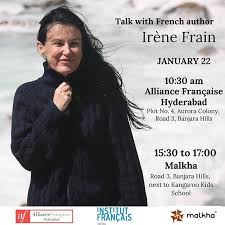 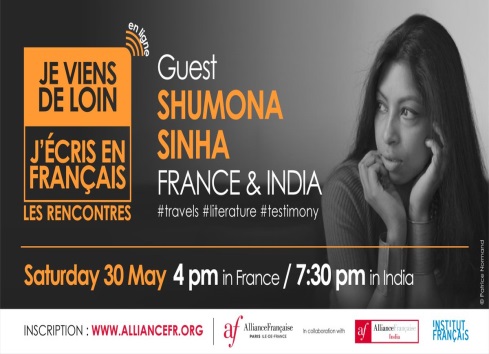 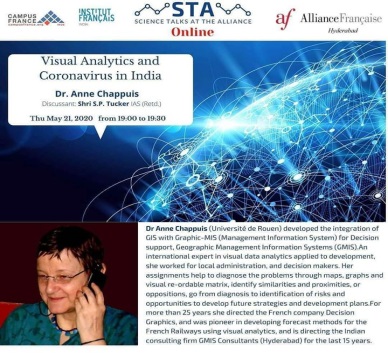 ALLIANCE FRANCAISE DE HYDERABAD - MEMBERSHIP APPLICATION FORMGIVEN NAME: …………………………. SURNAME: …………………………………..     Date & place of birth: ……/………/………, at …………………………………………………….                                                                Nationality: …………………………………………………………………………………………………Profession: ………………………………………………………………………………………………….Presently working at: …………………………………………………………………………………Other organizations associated with: ……………………………. As …………………………… ……………………..as……………………………………………….Postal address: ……………………………………………………………………………………………………………………………………………………………………………………………………………………Telephone (O): ....................(R): ……………….. (Mobile): ....................______________Email ID:  ………………………………………………..@...................................................................I / We would like to be enrolled asOrdinary Member: Rs. 2,000 per year + Rs. 400 (Reg.)I / We shall abide by the rules and regulations of membership as laid out by the association.Date: ……/………/………		 Signature of the applicant:N.B.: Please submit this form along with a covering letter addressed to the Secretary in which you may mention your main domains of interest.For administrative use:Member no:				       Membership valid up to:             Receipt no and date:				Entered in the book:                                